Определен порядок исчисления срока, в течение которого лицо, уплатившее административный штраф в половинном размере до вступления постановления о его назначении в законную силу, считается подвергнутым административному наказаниюФедеральный закон разработан и принят в целях приведения положений КоАП РФ в соответствие с правовой позицией Конституционного Суда РФ, изложенной в Постановлении от 23.06.2020 N 28-П.Законом предусмотрено, что лицо, которому назначено административное наказание в виде административного штрафа за совершение административного правонарушения и которое уплатило административный штраф до дня вступления в законную силу соответствующего постановления о назначении административного наказания, считается подвергнутым данному наказанию со дня вступления в законную силу указанного постановления до истечения одного года со дня уплаты административного штрафа.Помощник прокурора района Анненков В.С.С 1 января 2022 года признаются утратившими силу некоторые акты Правительства РФ по вопросам исчисления величины прожиточного минимумаВ перечне утративших силу актов Правительства РФ поименованы, в частности:постановление от 28 января 2013 г. N 54 "Об утверждении методических рекомендаций по определению потребительской корзины для основных социально-демографических групп населения в субъектах Российской Федерации";постановление от 29 января 2013 г. N 56 "Об утверждении Правил исчисления величины прожиточного минимума на душу населения и по основным социально-демографическим группам населения в целом по Российской Федерации";постановление от 30 декабря 2017 г. N 1702 "О порядке установления величины прожиточного минимума на душу населения и по основным социально-демографическим группам населения в целом по Российской Федерации";постановление от 30 июля 2019 г. N 975 "Об утверждении Правил определения величины прожиточного минимума пенсионера в субъектах Российской Федерации в целях установления социальной доплаты к пенсии".Кроме того, внесены уточнения:в порядок предоставления субсидий бюджетам субъектов РФ в целях софинансирования расходных обязательств, связанных с достижением результатов федерального проекта "Финансовая поддержка семей при рождении детей";в порядок предоставления субвенций на осуществление переданных полномочий по назначению и осуществлению ежемесячной выплаты в связи с рождением (усыновлением) первого ребенка.Помощник прокурора района Метелкина Е.А.Уточнены полномочия органов местного самоуправления по вопросам приватизации жилищного фондаВнесенной поправкой исключается из Закона о приватизации жилищного фонда в РФ указание на вид муниципального образования - поселение, органы которого уполномочены заключать договор приватизации.Указанные полномочия будут осуществляться органом местного самоуправления любого вида муниципального образования, на территории которого расположены жилые помещения, подлежащие передаче гражданам в порядке приватизацииСтарший помощник прокурора района Агаев Д.Т.КС РФ признал не противоречащей Конституции часть третью статьи 374 ТК РФ о праве работодателя уволить руководителей выборных коллегиальных органов первичных профсоюзных организаций без учета решения вышестоящего выборного профсоюзного органаОна гласит, что работодатель вправе произвести увольнение без учета решения соответствующего вышестоящего профсоюзного органа в случае, если такое решение не представлено в установленный срок или если решение такого органа о несогласии с данным увольнением признано судом необоснованным на основании заявления работодателя.Суд постановил признать ее не противоречащей Конституции, поскольку по своему конституционно-правовому смыслу в системе действующего правового регулирования она не предполагает увольнения руководителя выборного коллегиального органа первичной профсоюзной организации, не освобожденного от основной работы, по основанию, предусмотренному пунктом 2 части первой статьи 81 ТК РФ (сокращения численности или штата работников), без учета решения вышестоящего выборного профсоюзного органа о несогласии с данным увольнением до момента вступления в законную силу вынесенного на основании заявления работодателя решения суда, которым указанное решение вышестоящего выборного профсоюзного органа признано необоснованным.Старший помощник прокурора района Мухамбетьярова С.И.С 1 февраля 2021 г. норматив финансовых затрат для предоставления льготным категориям граждан бесплатных лекарств, медицинских изделий и лечебного питания составит 929,8 рубляСогласно постановлению с 1 февраля 2021 г. норматив финансовых затрат в месяц на одного гражданина, получающего государственную социальную помощь в виде социальной услуги по обеспечению в соответствии со стандартами медицинской помощи по рецептам врача (фельдшера) лекарственными препаратами для медицинского применения, медицинскими изделиями, а также специализированными продуктами лечебного питания для детей-инвалидов, установлен в размере 929,8 рубля.На бесплатные лекарства и медицинские изделия имеют право более 20 категорий льготников, в числе которых инвалиды, люди с хроническими заболеваниями, участники Великой Отечественной войны, чернобыльцы, представители малочисленных народов Севера.Заместитель прокурора района Шафигуллина Д.Х.Уточняется административная ответственность за незаконное предоставление потребительских кредитов (займов)Осуществление предусмотренной законодательством о потребительском кредите (займе) деятельности по предоставлению потребительских кредитов (займов), в том числе обеспеченных ипотекой, юридическими лицами или ИП, не имеющими права на ее осуществление, повлечет наложение административного штрафа на должностных лиц в размере от 30 тыс. до 50 тыс. рублей; на лиц, осуществляющих предпринимательскую деятельность без образования юридического лица, - от 30 тыс. до 50 тыс. рублей или административное приостановление деятельности на срок до 15 суток; на юридических лиц - от 300 тыс. до 500 тыс. рублей или административное приостановление деятельности на срок до 15 суток.Повторное совершение указанного правонарушения, если это действие не содержит признаков уголовно наказуемого деяния, влечет наложение административного штрафа на должностных лиц в размере от 50 тыс. до 200 тыс. рублей; на лиц, осуществляющих предпринимательскую деятельность без образования юридического лица, - от 50 тыс. до 200 тыс. рублей или административное приостановление деятельности на срок до 60 суток; на юридических лиц - от 500 тыс. до 2 млн рублей или административное приостановление деятельности на срок до 60 суток.Старший помощник прокурора района Мухамбетьярова С.И.Установлена административная ответственность за производство или продажу лекарственных препаратов для медицинского применения без нанесения средств идентификации либо с нарушением установленного порядка их нанесенияДанное правонарушение повлечет наложение административного штрафа на должностных лиц в размере от пяти тысяч до десяти тысяч рублей с конфискацией предметов административного правонарушения; на юридических лиц - от пятидесяти тысяч до ста тысяч рублей с конфискацией предметов административного правонарушения.Также, в том числе установлена административная ответственность за непредставление сведений и (или) нарушение порядка и сроков представления сведений либо представление неполных и (или) недостоверных сведений оператору государственной информационной системы мониторинга за оборотом товаров, подлежащих обязательной маркировке средствами идентификации. Правонарушение повлечет предупреждение или наложение административного штрафа на должностных лиц в размере от одной тысячи до десяти тысяч рублей; на юридических лиц - от пятидесяти тысяч до ста тысяч рублей.Федеральный закон вступает в силу с 1 декабря 2021 года.Помощник прокурора района Сайфутдинова А.Ф.Установлена уголовная ответственность за незаконное осуществление деятельности по предоставлению потребительских кредитов (займов)УК РФ дополнен новой статьей 171.5, согласно которой осуществление предусмотренной Федеральным законом от 21.12.2013 N 353-ФЗ "О потребительском кредите (займе)" деятельности по предоставлению потребительских кредитов (займов), в том числе обязательства заемщика по которым обеспечены ипотекой, не содержащее признаков состава преступления, предусмотренного статьей 172 УК РФ, и совершенное в крупном размере индивидуальным предпринимателем или лицом, которое в силу своего служебного положения постоянно, временно либо по специальному полномочию исполняет возложенные на него обязанности по руководству организацией, не имеющими права на осуществление указанной деятельности и подвергнутыми административному наказанию за административное правонарушение, предусмотренное частью 2 статьи 14.56 КоАП РФ, наказывается штрафом в размере от трехсот тысяч до одного миллиона рублей или в размере заработной платы или иного дохода осужденного за период от двух до четырех лет, либо обязательными работами на срок до четырехсот восьмидесяти часов, либо лишением свободы на срок до трех лет с лишением права занимать определенные должности или заниматься определенной деятельностью на срок до трех лет.При этом деяния признаются совершенными в крупном размере, если сумма выданных потребительских кредитов (займов) превышает два миллиона двести пятьдесят тысяч рублей.Заместитель прокурора района Аксенов В.В. Адвокатам и иным лицам, имеющим право на оказание юридической помощи, запрещено проносить в исправительное учреждение средства связи и записывающие устройстваСреди лиц, имеющих право на оказание юридической помощи, выделены представители в ЕСПЧ и лица, оказывающие помощь в связи с намерением обратиться в ЕСПЧ.Указанные лица вправе проносить на территорию исправительного учреждения копировально-множительную технику и фотоаппаратуру только для снятия копий с материалов личного дела осужденного, а также компьютеры и пользоваться ими только в отсутствие осужденного в отдельном помещении, определенном администрацией учреждения. В случае попытки передачи осужденному запрещенных предметов, веществ и продуктов питания свидание немедленно прерывается.Нотариусу разрешается проносить на территорию исправительного учреждения предметы и документы, необходимые для удостоверения доверенности, в том числе устройства, предназначенные для печати документов и снятия копий, и пользоваться ими только в отсутствие осужденного в отдельном помещении, определенном администрацией учреждения.Старший помощник прокурора района Мухамбетьярова С.И.С 1 сентября 2021 выдача разрешений на временные выбросы осуществляется в соответствии с утвержденными правиламиРазрешением на временные выбросы устанавливаются временно разрешенные выбросы для объектов, оказывающих негативное воздействие на окружающую среду, отнесенных к объектам II категории по уровню такого воздействия, не получающих комплексного экологического разрешения, и объектам III категории.Временно разрешенные выбросы для объектов II категории, не получающих комплексного экологического разрешения, и объектов III категории устанавливаются при невозможности соблюдения нормативов допустимых выбросов, определенных для действующего стационарного источника и (или) совокупности действующих стационарных источников, расположенных на указанных объектах, на период выполнения разработанного в соответствии со статьей 67.1 Федерального закона "Об охране окружающей среды" плана мероприятий по охране окружающей среды (далее - план мероприятий по охране окружающей среды) согласно графику достижения установленных нормативов допустимых выбросов.Разрешение на временные выбросы выдается территориальными органами в сфере природопользования при наличии плана мероприятий по охране окружающей среды.План мероприятий по охране окружающей среды содержит график достижения нормативов допустимых выбросов. Срок реализации плана мероприятий не может превышать 7 лет и не подлежит продлению.Разрешение на временные выбросы выдается на 1 год.Помощник прокурора района Анненков В.С.Иностранным гражданам для получения разрешения на работу в РФ необходимо будет подтверждать уровень владения русским языком, знания истории России и основ законодательства РФС 1 сентября 2021 года вступит в силу Положение, определяющее порядок проведения экзамена для иностранных граждан и лиц без гражданства образовательными организациями, включенными в перечень Минобразования.Экзамен проводится в целях подтверждения уровня владения русским языком, знания истории России и основ законодательства РФ в соответствии с требованиями к минимальному уровню знаний, необходимых для получения разрешения на временное проживание или вида на жительство, разрешения на работу или патента.Для сдачи экзамена в организацию, проводящую экзамен, необходимо подать заявление в письменной или электронной форме.Проведение экзамена должно быть зафиксировано с помощью средств видео- и аудиозаписи.Видеозапись процедуры экзамена включает в себя идентификацию иностранного гражданина (представление иностранного гражданина с демонстрацией документа, удостоверяющего личность), представление члена комиссии по проведению экзамена, принимающего устную часть экзамена, определение даты и места проведения экзамена, устную часть экзамена.Продолжительность видеозаписи должна составлять не менее 10 минут.В случае успешной сдачи экзамена иностранным гражданам будут выдаваться соответствующие сертификаты.Постановление вступает в силу с 1 сентября 2021 года и действует в течение 6 лет.Помощник прокурора района Метелкина Е.А.Сотрудникам органов и учреждений уголовно-исполнительной системы предоставлено право объявлять официальное предостережение о недопустимости действий, создающих условия для совершения правонарушений, либо недопустимости продолжения антиобщественного поведенияУстановлено, что в целях предупреждения совершения правонарушений сотрудники органов и учреждений уголовно-исполнительной системы вправе объявлять лицам, находящимся на территориях следственных изоляторов и прилегающих к ним территориях, на которых установлены режимные требования, официальное предостережение (предостережение) о недопустимости действий, создающих условия для совершения преступлений и административных правонарушений, либо недопустимости продолжения антиобщественного поведения.В случае неисполнения требования, изложенного в официальном предостережении (предостережении), лица, которым оно было объявлено, могут быть привлечены к ответственности в соответствии с законодательством РФ.Порядок объявления официального предостережения (предостережения), в том числе порядок его направления (вручения), его форма, а также перечни категорий должностных лиц, уполномоченных объявлять указанное официальное предостережение (предостережение), определяются федеральным органом исполнительной власти, осуществляющим правоприменительные функции, функции по контролю и надзору в сфере исполнения уголовных наказаний в отношении осужденных.Помощник прокурора района Шайдина А.А.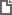 Федеральный закон от 11.06.2021 N 201-ФЗ
"О внесении изменений в статьи 4.6 и 32.2 Кодекса Российской Федерации об административных правонарушениях"Постановление Правительства РФ от 07.06.2021 N 866
"О внесении изменений в некоторые акты Правительства Российской Федерации и признании утратившими силу некоторых актов Правительства Российской Федерации"Федеральный закон от 11.06.2021 N 183-ФЗ
"О внесении изменений в статьи 7 и 18 Закона Российской Федерации "О приватизации жилищного фонда в Российской Федерации"Постановление Конституционного Суда РФ от 03.06.2021 N 26-П
"По делу о проверке конституционности части третьей статьи 374 Трудового кодекса Российской Федерации в связи с жалобой гражданки Е.К. Сергеевой"Постановление Правительства РФ от 08.06.2021 N 869
"Об установлении норматива финансовых затрат в месяц на одного гражданина, получающего государственную социальную помощь в виде социальной услуги по обеспечению в соответствии со стандартами медицинской помощи по рецептам врача (фельдшера) лекарственными препаратами для медицинского применения, медицинскими изделиями, а также специализированными продуктами лечебного питания для детей-инвалидов, в 2021 году"Федеральный закон от 11.06.2021 N 203-ФЗ
"О внесении изменений в Кодекс Российской Федерации об административных правонарушениях"Федеральный закон от 11.06.2021 N 204-ФЗ
"О внесении изменений в Кодекс Российской Федерации об административных правонарушениях"Федеральный закон от 11.06.2021 N 215-ФЗ
"О внесении изменений в Уголовный кодекс Российской Федерации и Уголовно-процессуальный кодекс Российской Федерации"Федеральный закон от 11.06.2021 N 217-ФЗ
"О внесении изменений в Уголовно-исполнительный кодекс Российской Федерации"Постановление Правительства РФ от 31.05.2021 N 828
"Об утверждении Правил выдачи разрешений на временные выбросы"Постановление Правительства РФ от 31.05.2021 N 824
"Об утверждении Положения о проведении экзамена по русскому языку как иностранному, истории России и основам законодательства Российской Федерации"Федеральный закон от 26.05.2021 N 154-ФЗ
"О внесении изменений в отдельные законодательные акты Российской Федерации"